Genome-wide meta-study of depression phenotypes in UK BiobankSupplementary Information and FiguresPhenotype DefinitionsBroad depression definitionCasesFrom touchscreen questionnaire at recruitment:"Have you ever seen a GP/psychiatrist for nerves, anxiety, tension or depression?" (Fields 2090 and 2100)  - Yes From Hospital Episodes Data from UK bodies (English HES Data, Scottish Morbidity Register, Patient Episode Data) (Fields 41202 and 41204) Any primary or secondary diagnosis of ICD-10 Codes for mood disordersF32 - Single Episode DepressionF33 - Recurrent DepressionF34 - Persistent mood disorders (Cyclothymia, Dysthymia)F38 - Other mood disordersF39 - Unspecified mood disordersControlsFrom touchscreen questionnaire at recruitment:"Have you ever seen a GP/psychiatrist for nerves, anxiety, tension or depression?" (Fields 2090 and 2100)  - No Probable major depressive disorder (MDD) definitionCasesFrom touchscreen questionnaire at recruitment:"Have you ever seen a GP/psychiatrist for nerves, anxiety, tension or depression?" (Fields 2090 and 2100)  - Yes EITHER "Looking back over your life, have you ever had a time when you were feeling depressed or down for at least a whole week?" (Field 4598) - Yes"How many weeks was the longest period when you were feeling depressed or down?" (Field 4609) - More than 2OR "Have you ever had a time when you were uninterested in things or unable to enjoy the things you used to for at least a whole week?" (Field 4631) - Yes"How many weeks was the longest period when you were uninterested in things or unable to enjoy the things you used to?" (Field 5375)- More than 2From Hospital Episodes Data from UK bodies (English HES Data, Scottish Morbidity Register, Patient Episode Data) (Fields 41202 and 41204)Any primary or secondary diagnosis of ICD-10 Codes for mood disordersF32 - Single Episode DepressionF33 - Recurrent DepressionF34 - Persistent mood disorders (Cyclothymia, Dysthymia)F38 - Other mood disordersF39 - Unspecified mood disordersControlsFrom touchscreen questionnaire at recruitment:"Have you ever seen a GP/psychiatrist for nerves, anxiety, tension or depression?" (Fields 2090 and 2100)  - No "Looking back over your life, have you ever had a time when you were feeling depressed or down for at least a whole week?" (Field 4598)  - No"Have you ever had a time when you were uninterested in things or unable to enjoy the things you used to for at least a whole week?" Field 4631) - NoICD-coded MDD definitionCasesFrom Hospital Episodes Data from UK bodies (English HES Data, Scottish Morbidity Register, Patient Episode Data) (Fields 41202 and 41204)Any primary or secondary diagnosis of ICD-10 Codes for mood disordersF32 - Single Episode DepressionF33 - Recurrent DepressionF34 - Persistent mood disorders (Cyclothymia, Dysthymia)F38 - Other mood disordersF39 - Unspecified mood disordersControlsNOT a case per the Smith definition using touchscreen information (above)From Hospital Episodes Data from UK bodies (English HES Data, Scottish Morbidity Register, Patient Episode Data) (Fields 41202 and 41204)No primary or secondary diagnosis of ICD-10 Codes for mood disorders, as aboveExclusions applied to all definitionsFor cases and controlsBipolar (ICD codes F30, F31 or non-cancer illness code 1291)Multiple personality disorder (ICD code F44.8)Schizophrenia / psychosis (ICD codes F2*, or non-cancer illness code 1289) Treatment/medication codes for antipsychotics (Field 20003)For controlsTreatment/medication codes for antidepressants (Field 20003)Mood disorders (ICD codes F32, F33, F34, F38, F39 or non-cancer illness code 1286)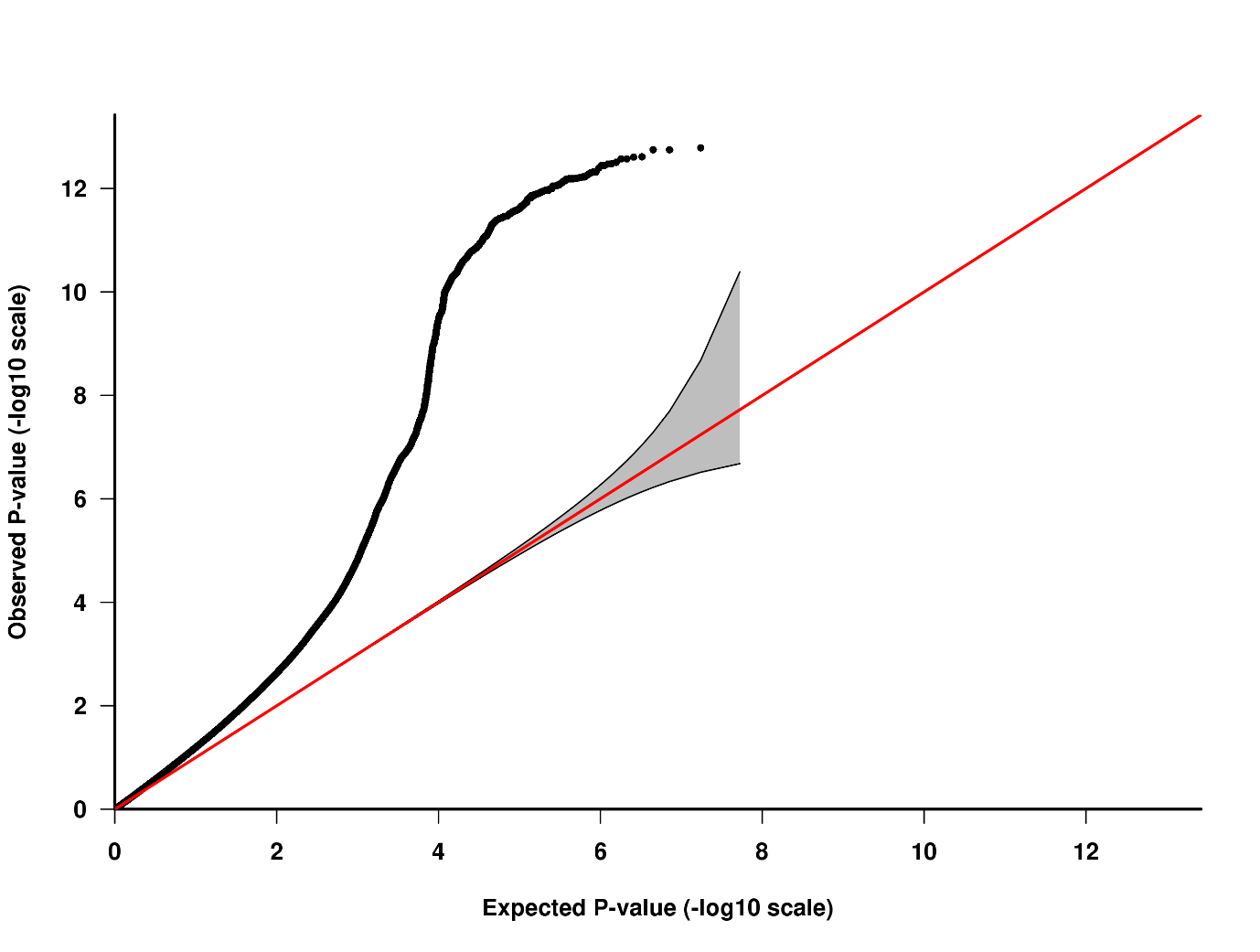 Supplementary Figure 1. Q-Q plot of the observed P-values for an association with broad depression on that expectedSupplementary Figure 2. Q-Q plot of the observed P-values for an association with probable MDD on that expected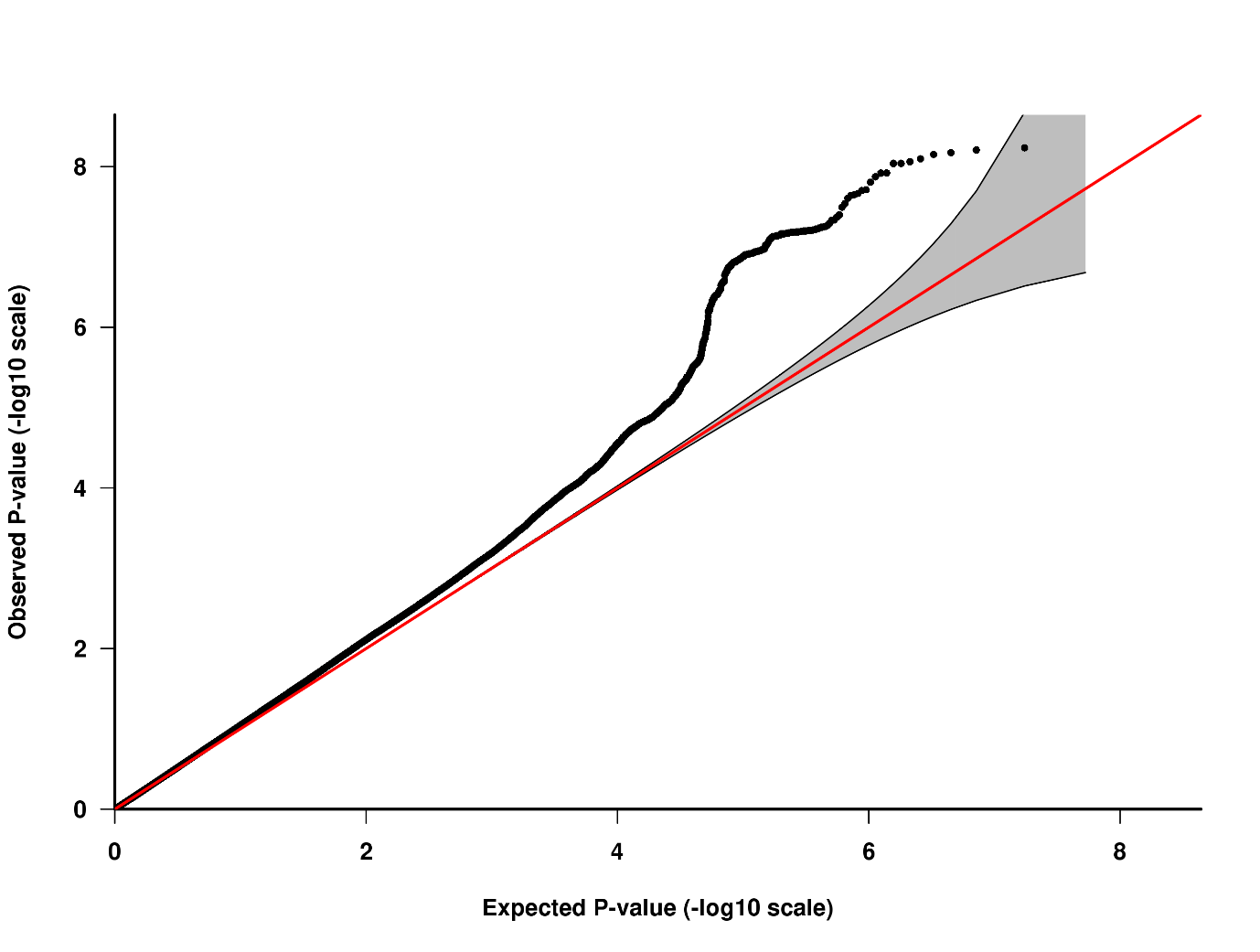 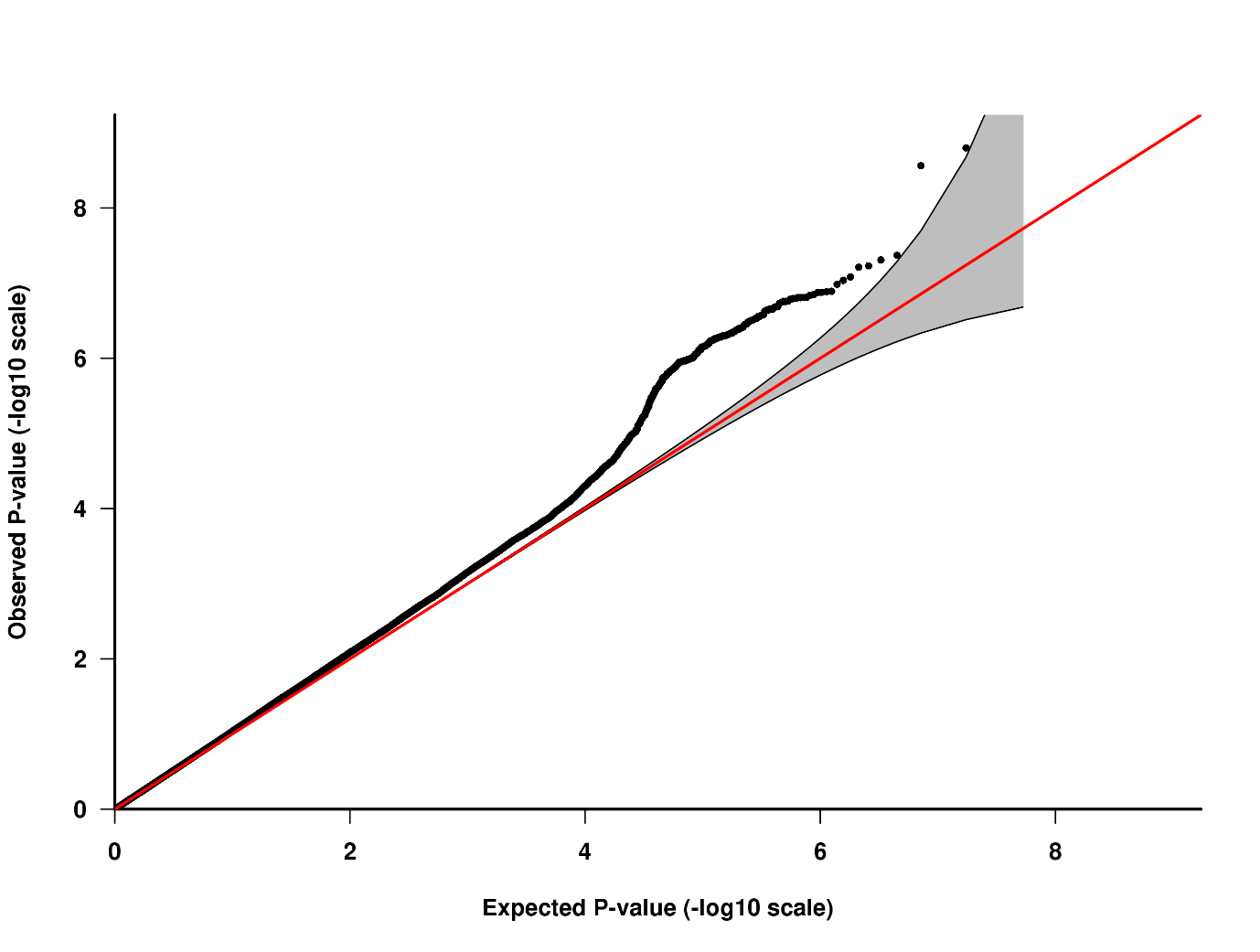 Supplementary Figure 3. Q-Q plot of the observed P-values for an association with ICD-coded MDD on that expected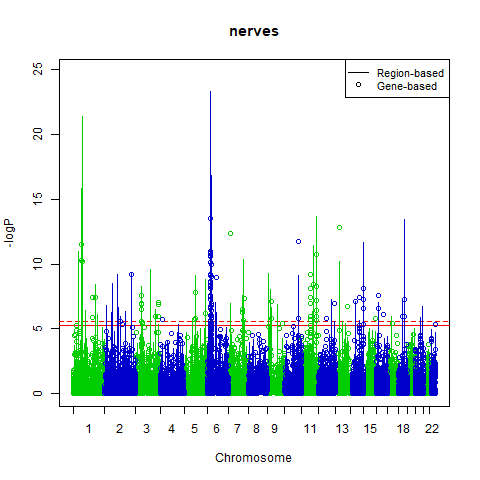 Supplementary Figure 4. Manhattan plot of the adjusted –log10 P-values of each gene or region for an association with broad depression in the UK Biobank cohort. The dotted horizontal line represents the gene-based threshold for significance and the solid horizontal line represents the region-based threshold for significance after multiple testing correction. 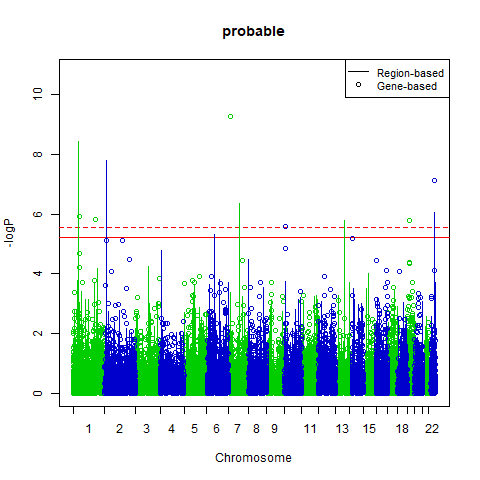 Supplementary Figure 5. Manhattan plot of the adjusted –log10 P-values of each gene or region for an association with probable MDD in the UK Biobank cohort. The dotted horizontal line represents the gene-based threshold for significance and the solid horizontal line represents the region-based threshold for significance after multiple testing correction. 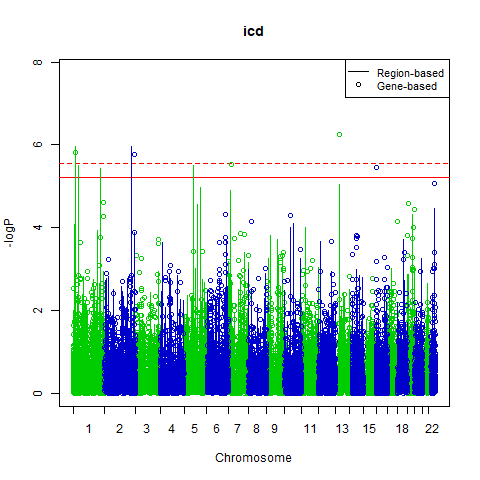 Supplementary Figure 6. Manhattan plot of the adjusted –log10 P-values of each gene or region for an association with ICD-coded MDD in the UK Biobank cohort. The dotted horizontal line represents the gene-based threshold for significance and the solid horizontal line represents the region-based threshold for significance after multiple testing correction. 